ПОСТАНОВЛЕНИЕ«25 » декабря 2017 г.                                          №49.                                            с. Натырбово  «Об утверждении комплексной программы развития социальной инфраструктуры муниципального образования «Натырбовское сельское поселение» на период с 2017-2021 годы с перспективой до 2029 года»               В соответствии с Постановлением Правительства Российской Федерации от 1 октября 2015 года №1050 «Об утверждении требований к программам комплексного развития социальной инфраструктуры поселений, городских округов»; Распоряжением Правительства Российской Федерации от 19 октября 1999 года №1683-р «Методика определения нормативной потребности субъектов РФ в объектах социальной инфраструктуры»; СП 42.13330.2011 «Градостроительство. Планировка и застройка городских и сельских поселений»; Генеральным планом МО «Натырбовское сельское поселение»,  Уставом муниципального образования «Натырбовское сельское поселение».ПОСТАНОВЛЯЮ: Утвердить комплексную программу развития социальной инфраструктуры муниципального образования «Натырбовское сельское поселение» на период с 2017-2021 годы с перспективой до 2029 года (приложение № 1 к настоящему Постановлению)Разместить настоящее постановление на информационном стенде и официальном сайте //adm-natyrbovo.ru// администрации муниципального образования «Натырбовское сельское поселение». 3. Настоящее Постановление вступает в силу со дня его обнародования.          Глава муниципального образования         «Натырбовское сельское поселение»                                    Н.В. КасицынаПроект вносит:Главный специалист АМО«Натырбовское сельское поселение»  						В.В. Кудишин Согласован:Ведущий специалист по правовым вопросам АМО«Натырбовское сельское поселение»  					И.Н. ШеверденкоУРЫСЫЕ ФЕДЕРАЦИЕАДЫГЭ РЕСПУБЛИКМУНИЦИПАЛЬНЭ  ГЪЭПСЫКIЭ ЗИIЭ «НАТЫРБЫЕ  КЪОДЖЭ ПСЭУПI»385434 с. Натырбово,ул. Советская № 52тел./факс 9-76-69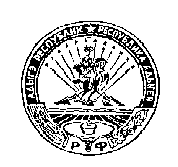 РОССИЙСКАЯ ФЕДЕРАЦИЯРЕСПУБЛИКА АДЫГЕЯМУНИЦИПАЛЬНОЕ ОБРАЗОВАНИЕ«НАТЫРБОВСКОЕ СЕЛЬСКОЕ ПОСЕЛЕНИЕ»385434 с. Натырбово, ул. Советская № 52тел./факс 9-76-69